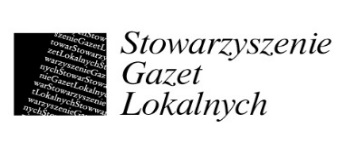 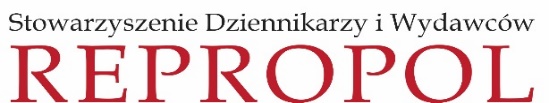 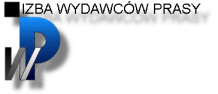 KARTA ZGŁOSZENIAnaKONFERENCJĘ w sprawie Dyrektywy o prawach autorskich na jednolitym rynku cyfrowym13 lutego 2019 r.Nazwa wydawnictwa _________________________________________________________________Adres wydawnictwa _________________________________________________________________Numer NIP: ________________________________________________________________________OSOBY ZGŁOSZONEKonferencja jest bezpłatna.Pieczęć firmowa i podpis osoby upoważnionej						                      _____________________Ze względu na ograniczoną ilość miejsc liczy się kolejność zgłoszeń.Zgłoszenia prosimy odsyłać do biura SDiW REPROPOL pocztą elektroniczną (skan) na adreszarzad@swrepropol.pl,faksem 22 827 87 18 lub pocztą na adres Stowarzyszenia Dziennikarzy i Wydawców REPROPOLul. Foksal 3/5 00-366 Warszawa, tel. 22 828 59 33L.pImię i nazwisko ( czytelnie drukiem)Stanowisko służbowee-mail1.2.3.4.